Свой голос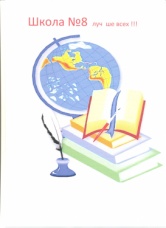 27 декабря 2013 года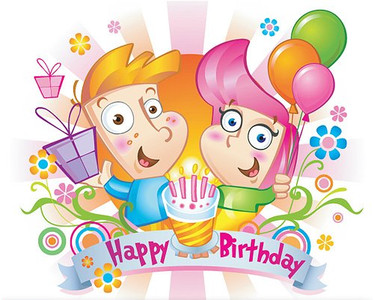 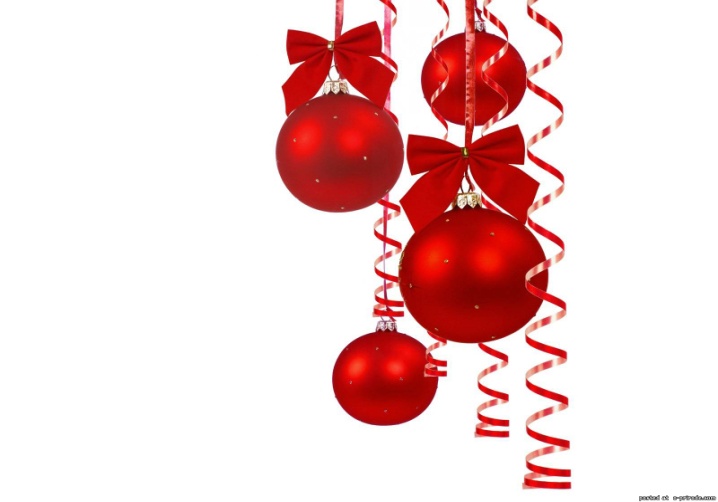 Желаем счастья целый ворох,Улыбок радостных букет,Друзей надёжных и весёлых,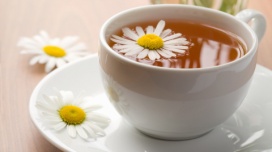 Счастливой жизни целый век!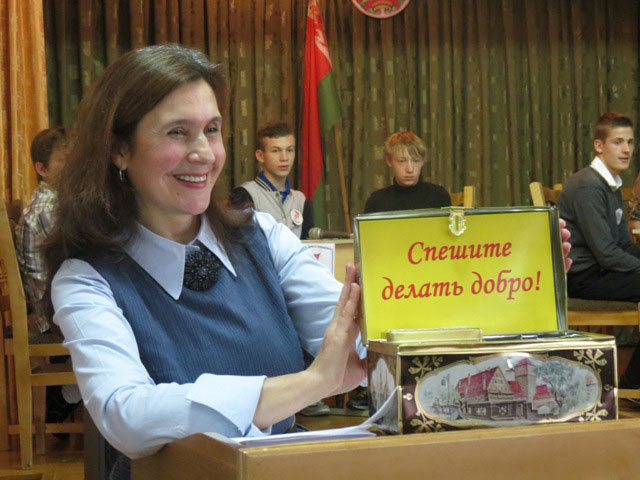 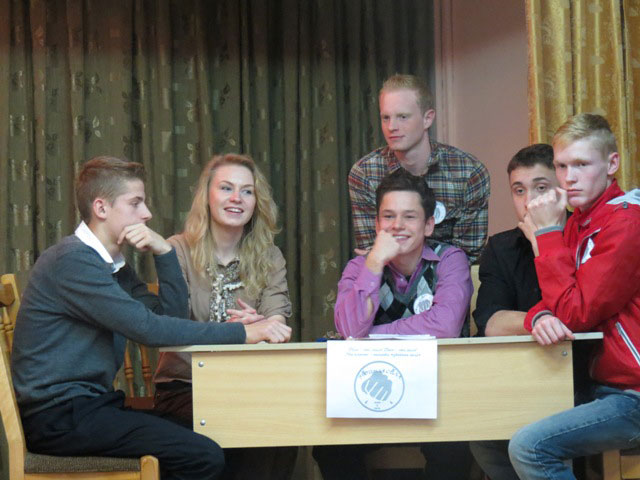 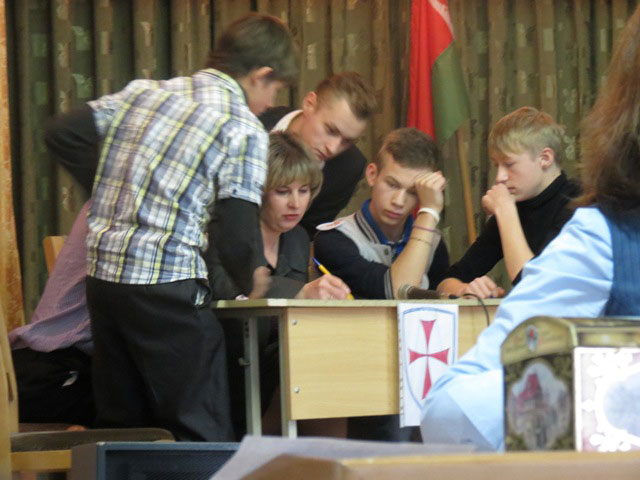 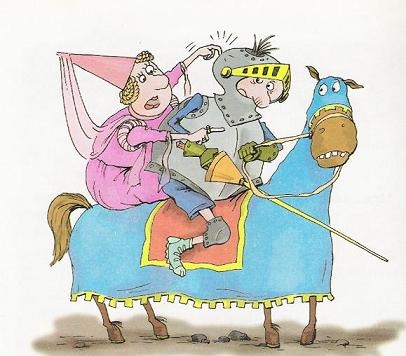 СВОЙ ГОЛОС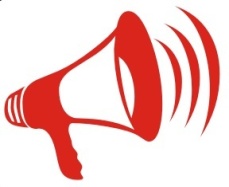 27 декабря 2013 г., №8 (4)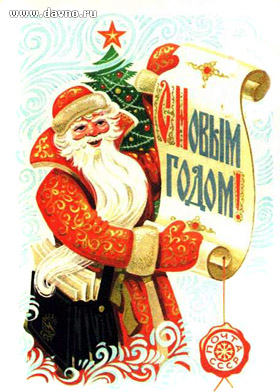 , 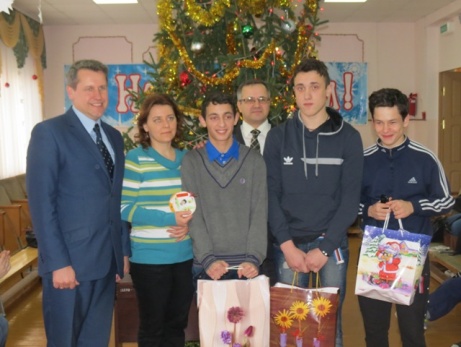 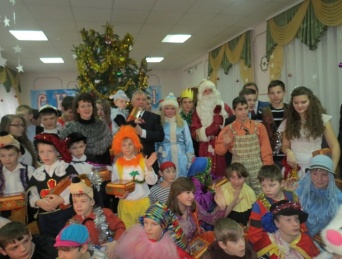 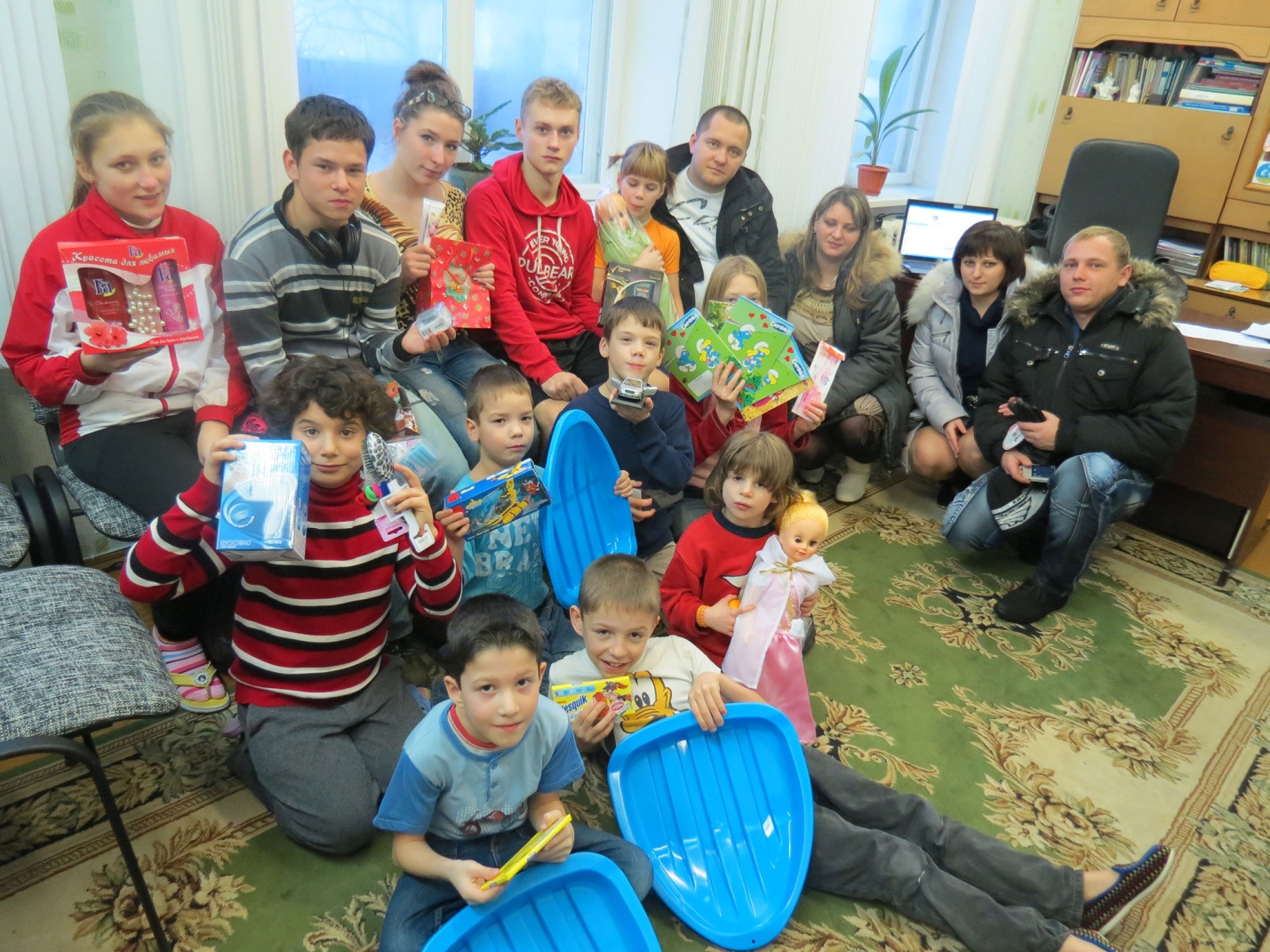 Свой голос27 декабря 2013 года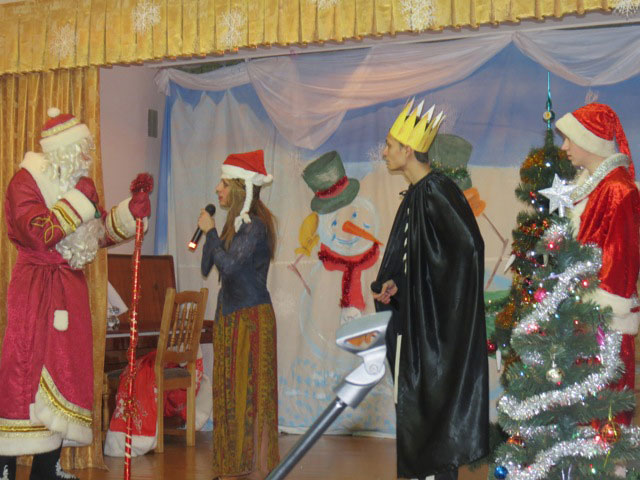 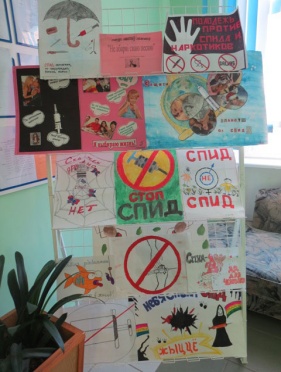 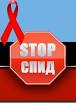 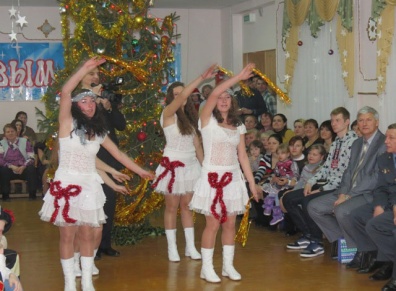 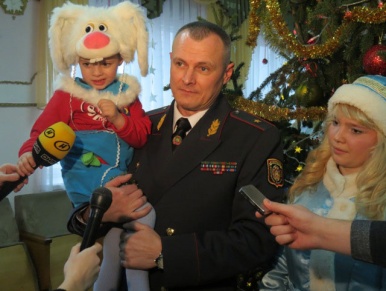 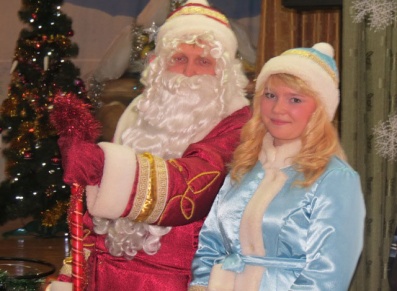 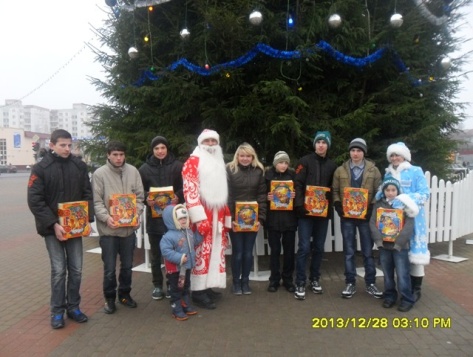 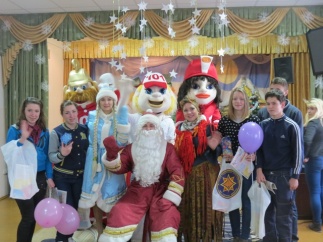 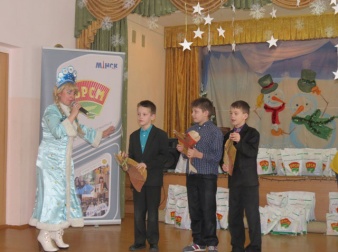 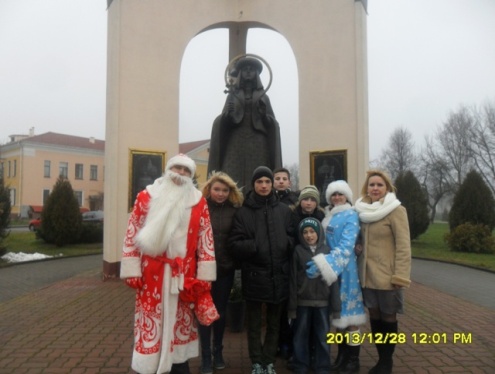 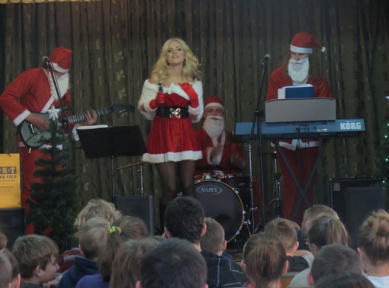 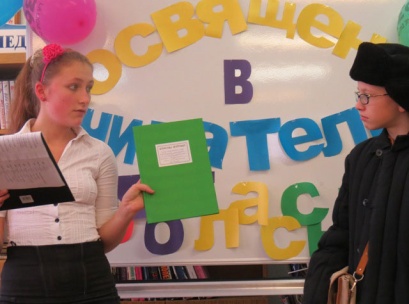 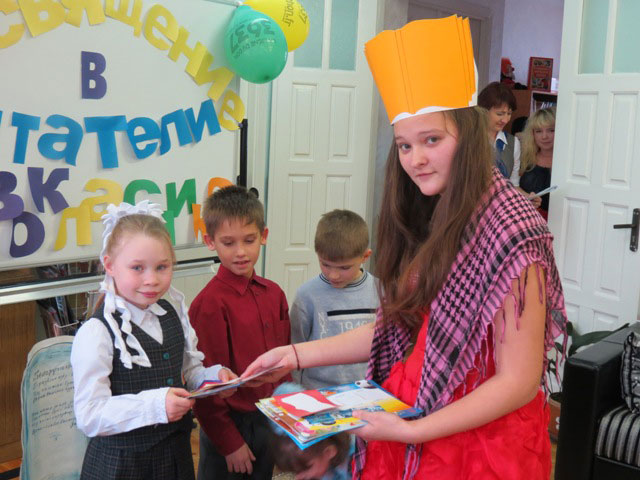 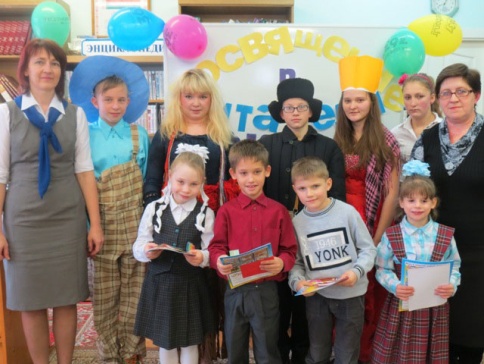 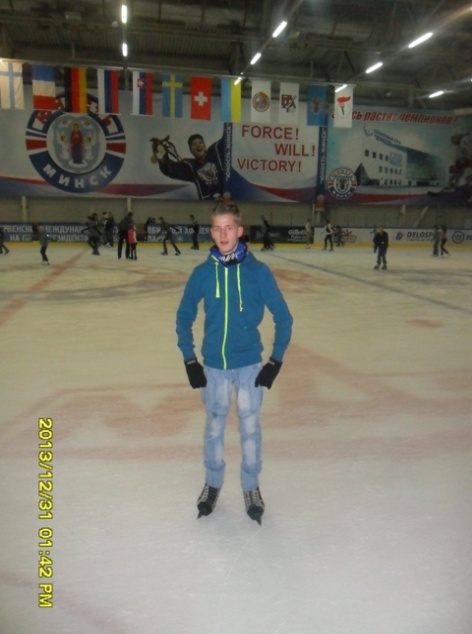 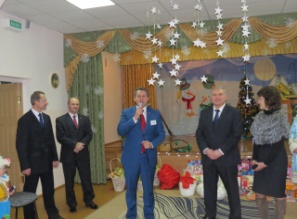 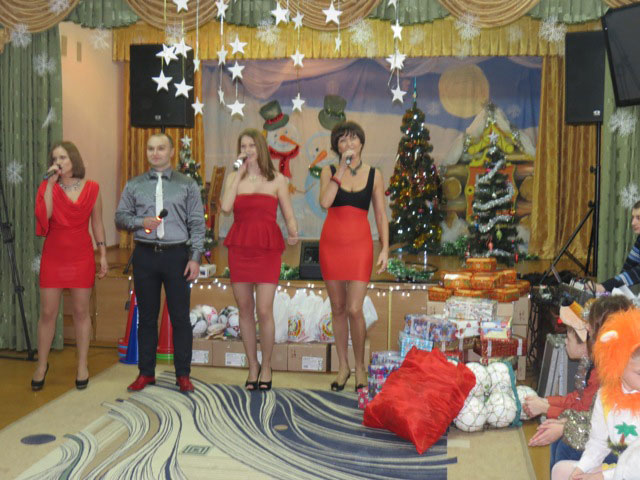 Свой голос27 декабря 2013 годаКурневича АндреяЛаппо Игоря30 декабря31 декабрьАдрес редакции:222322,Молодечненский р-н, г.п. Радошковичи,ул. Гастелло, 20Учредители:первичная организация ГУО «Радошковичской школы-интерната»;пионерская дружина имени Н.Ф. ГастеллоРедколлегия:Фурс Юлия – главный редактор,Ляхов Станислав – заместитель главного редактораГлавные консультанты:Радевич Людмила Александровна,Бондарь Елена Николаевна Корреспондентский пунктбиблиотека школы-интерната Шеф-редактор:Хорошко Татьяна Аркадьевна